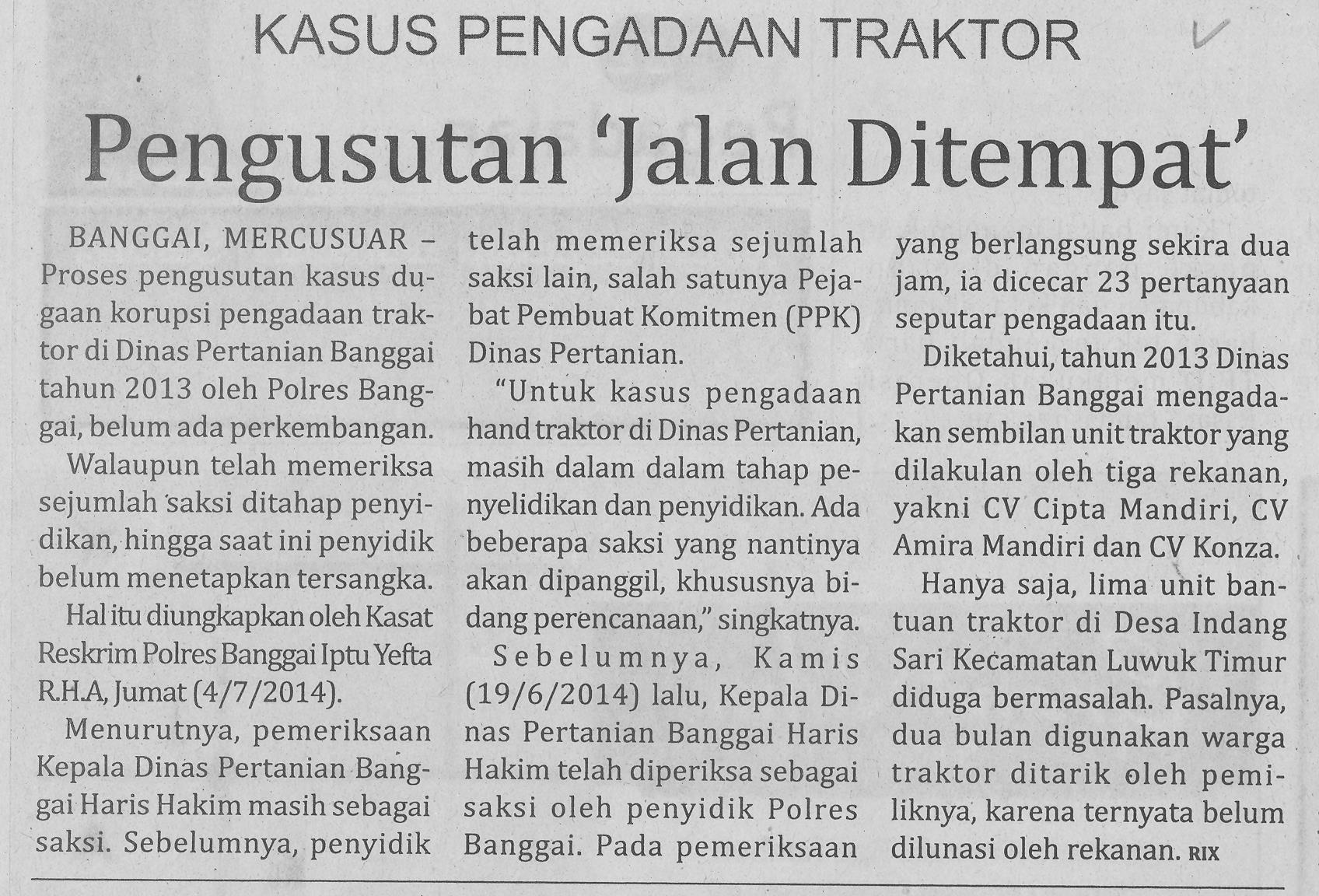 Harian    :MercusuarKasubaudSulteng IIHari, tanggal:Sabtu, 05 Juli 2014KasubaudSulteng IIKeterangan:Halaman 14  Kolom 15-18KasubaudSulteng IIEntitas:Kabupaten BanggaiKasubaudSulteng II